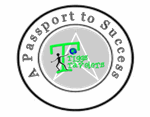       Kindergarten Kiddos Newsletter   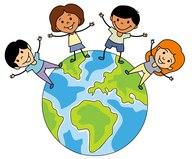          May 15-19                         Kindergarten Kiddos Newsletter            May 15-19                         Kindergarten Kiddos Newsletter            May 15-19                         Kindergarten Kiddos Newsletter            May 15-19                   Week 34Upcoming EventsFriday, May 26th is Career Day. Only parents who volunteered to speak need to come this day. No school on Monday, May 29th for Memorial Day.Wednesday, May 31st is the Academic Fair from 5:30 to 7:00. Field Day is on Wednesday, June 7th.  Mr. Anderson will be sending home parent volunteer forms in the near future.. Please put sunscreen on your child BEFORE school. Make sure they are wearing appropriate shoes, and have plenty of water. They will get wet, so a change of clothes is a good idea.Thank you,Kindergarten TeachersWeek 34Upcoming EventsFriday, May 26th is Career Day. Only parents who volunteered to speak need to come this day. No school on Monday, May 29th for Memorial Day.Wednesday, May 31st is the Academic Fair from 5:30 to 7:00. Field Day is on Wednesday, June 7th.  Mr. Anderson will be sending home parent volunteer forms in the near future.. Please put sunscreen on your child BEFORE school. Make sure they are wearing appropriate shoes, and have plenty of water. They will get wet, so a change of clothes is a good idea.Thank you,Kindergarten TeachersWeek 34Upcoming EventsFriday, May 26th is Career Day. Only parents who volunteered to speak need to come this day. No school on Monday, May 29th for Memorial Day.Wednesday, May 31st is the Academic Fair from 5:30 to 7:00. Field Day is on Wednesday, June 7th.  Mr. Anderson will be sending home parent volunteer forms in the near future.. Please put sunscreen on your child BEFORE school. Make sure they are wearing appropriate shoes, and have plenty of water. They will get wet, so a change of clothes is a good idea.Thank you,Kindergarten TeachersThe Kindergarten Awards Ceremony and Promotion Day will be on Tuesday, June 6th at 9:45. Join us in the kinder classrooms for cake and pictures after the ceremony.Last day of school is on Thursday, June 8th. Dismissal will be at 12:30.Week 34Upcoming EventsFriday, May 26th is Career Day. Only parents who volunteered to speak need to come this day. No school on Monday, May 29th for Memorial Day.Wednesday, May 31st is the Academic Fair from 5:30 to 7:00. Field Day is on Wednesday, June 7th.  Mr. Anderson will be sending home parent volunteer forms in the near future.. Please put sunscreen on your child BEFORE school. Make sure they are wearing appropriate shoes, and have plenty of water. They will get wet, so a change of clothes is a good idea.Thank you,Kindergarten TeachersWeek 34Upcoming EventsFriday, May 26th is Career Day. Only parents who volunteered to speak need to come this day. No school on Monday, May 29th for Memorial Day.Wednesday, May 31st is the Academic Fair from 5:30 to 7:00. Field Day is on Wednesday, June 7th.  Mr. Anderson will be sending home parent volunteer forms in the near future.. Please put sunscreen on your child BEFORE school. Make sure they are wearing appropriate shoes, and have plenty of water. They will get wet, so a change of clothes is a good idea.Thank you,Kindergarten TeachersWeek 34Upcoming EventsFriday, May 26th is Career Day. Only parents who volunteered to speak need to come this day. No school on Monday, May 29th for Memorial Day.Wednesday, May 31st is the Academic Fair from 5:30 to 7:00. Field Day is on Wednesday, June 7th.  Mr. Anderson will be sending home parent volunteer forms in the near future.. Please put sunscreen on your child BEFORE school. Make sure they are wearing appropriate shoes, and have plenty of water. They will get wet, so a change of clothes is a good idea.Thank you,Kindergarten TeachersThe Kindergarten Awards Ceremony and Promotion Day will be on Tuesday, June 6th at 9:45. Join us in the kinder classrooms for cake and pictures after the ceremony.Last day of school is on Thursday, June 8th. Dismissal will be at 12:30.Week 34Upcoming EventsFriday, May 26th is Career Day. Only parents who volunteered to speak need to come this day. No school on Monday, May 29th for Memorial Day.Wednesday, May 31st is the Academic Fair from 5:30 to 7:00. Field Day is on Wednesday, June 7th.  Mr. Anderson will be sending home parent volunteer forms in the near future.. Please put sunscreen on your child BEFORE school. Make sure they are wearing appropriate shoes, and have plenty of water. They will get wet, so a change of clothes is a good idea.Thank you,Kindergarten TeachersWeek 34Upcoming EventsFriday, May 26th is Career Day. Only parents who volunteered to speak need to come this day. No school on Monday, May 29th for Memorial Day.Wednesday, May 31st is the Academic Fair from 5:30 to 7:00. Field Day is on Wednesday, June 7th.  Mr. Anderson will be sending home parent volunteer forms in the near future.. Please put sunscreen on your child BEFORE school. Make sure they are wearing appropriate shoes, and have plenty of water. They will get wet, so a change of clothes is a good idea.Thank you,Kindergarten TeachersWeek 34Upcoming EventsFriday, May 26th is Career Day. Only parents who volunteered to speak need to come this day. No school on Monday, May 29th for Memorial Day.Wednesday, May 31st is the Academic Fair from 5:30 to 7:00. Field Day is on Wednesday, June 7th.  Mr. Anderson will be sending home parent volunteer forms in the near future.. Please put sunscreen on your child BEFORE school. Make sure they are wearing appropriate shoes, and have plenty of water. They will get wet, so a change of clothes is a good idea.Thank you,Kindergarten TeachersPlease continue to work on Front Row.Reading StandardsWriting StandardsMath StandardsMath StandardsWe will be able to ask and answer questions about unknown words in a text.Participate in shared research and writing project.With guidance and support from adults, explore a variety of digital tools to produce and publish writing, including in collaboration with peers.Compose and decompose numbers from 11 to 19 into ten ones and some further ones, e.g., by using objects or drawings, and record each composition or decomposition by a drawing or equation (e.g., 18 = 10 + 8); understand that these numbers are composed of ten ones and one, two, three, four, five, six, seven, eight, or nine ones.Compose and decompose numbers from 11 to 19 into ten ones and some further ones, e.g., by using objects or drawings, and record each composition or decomposition by a drawing or equation (e.g., 18 = 10 + 8); understand that these numbers are composed of ten ones and one, two, three, four, five, six, seven, eight, or nine ones.